Интерактивные средства для подготовки к ОГЭ по русскому языкуСайт+-https://rus-oge.sdamgia.ru/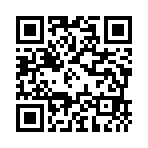 -на сайте также содержится большой выбор предметов, по которым можно сдать ОГЭ-есть регистрация (сайт контролирует решенные варианты)-учитель может создать свой вариант ОГЭ и отправить его ученикам для решения- на сайте есть варианты нового года и старого года- можно создать свой вариант- есть возможность отдельно отработать определенное задание - есть ограничения по времени решения заданий, как на ОГЭ- к заданиям прилагается разбор-можно распечатать варианты и решать их на бумаге
- есть задания для итогового собеседования- есть реклама, которая может помешать сконцентрироваться на решение ОГЭ
-решение только в онлайн форматеhttps://neznaika.info/oge/rus_oge/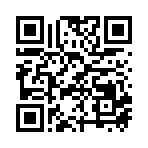 -на сайте содержится большой выбор предметов, по которым можно сдать ОГЭ-есть регистрация (так сайт сможет контролировать решенные тесты)-на сайте представлено 15 вариантов с разбором каждого задания
-есть 7 вариантов по итоговому собеседованию-можно самим создать свой вариант ОГЭ- есть возможность отдельно отработать определенное задание- можно распечатать варианты и решать их на бумаге- есть платная теория в виде видеоурока 
-есть реклама, которая мешает сконцентрироваться на решении задач- нет заданий прошлых лет-учитель не может создать свой вариант и дать его ученикам
- отсутствует контроль времени для решения варианта ОГЭ-решение только в онлайн форматеСайт ФИПИ: http://oge.fipi.ru/os/xmodules/qprint/index.php?theme_guid=F9FD50958490B1C248D1864B2A556595&proj_guid=2F5EE3B12FE2A0EA40B06BF61A015416- задания распределены по темам русского языка- большое количество заданий- все задания с большой вероятностью могут попасться на экзамене-доступен в онлайн формате- нет собранных вариантов- существует только одна демоверсия за один год 
- нет разборов заданий 
- нет ответов
